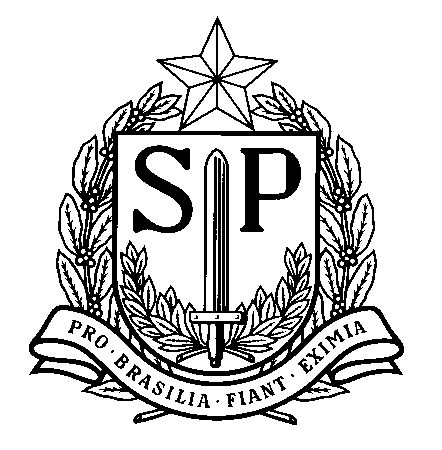 Prezadas Equipes Escolares,	Replanejamento 2017Corrigindo RumosIniciamos a caminhada do ano letivo olhando o ano de 2016 para planejarmos 2017, vimos que planejar é preciso, mas fazer acontecer também é preciso. E agora o que ainda precisa de nossa atenção? O que fazer quanto às ações planejadas e não alcançadas? Em relação à prática docente, conseguimos apoiar as aprendizagens dos alunos?Sabemos que o planejamento é uma atitude reflexiva e o plano de ação é a concretude do que planejamos. Assim, faz-se necessário que olhemos para o 1º semestre de 2017 e avaliemos se os objetivos e as metas contidos no plano de ação, provenientes das prioridades que a comunidade escolar estabeleceu, foram alcançados. Que tal fazermos um exercício de reflexão quanto à gestão do ensino e das aprendizagens para a correção de rumos? Nossa proposta é que, a partir dessas reflexões, a equipe escolar assegure atividades desafiadoras para os alunos, na semana de 31/07 a 04/08/17 (semana intensiva), como fizemos em fevereiro, integrando estratégias diversificadas para apoiar as aprendizagens, com base nos resultados da Avaliação da Aprendizagem em Processo – AAP (junho 2017) e das avaliações internas (1º semestre), em relação às habilidades não desenvolvidas ou em desenvolvimento. A equipe escolar poderá lançar mão de diferentes formas de organização dos espaços e tempos para otimizar as ações pedagógicas, no período regular de aula (consultar documento orientador “ Com os pés em 2016 e o Olhar em 2017”).  Vale lembrar que a equipe gestora e os professores podem promover a integração de estratégias de apoio às aprendizagens e às ações de continuidade do currículo, com foco ao enfrentamento das dificuldades identificadas pela equipe escolar. Próximos passosNa semana de 07 a 11 de agosto ocorrerá a 16ª edição da AAP em continuidade ao acompanhamento e ao desenvolvimento do Currículo. Confira as orientações da Coordenadoria de Gestão da Educação Básica – CGEB, e inicie esse importante trabalho que dará origem aos Planos de Ação das Escolas.Para visualizar  a página original deste material, vá para o link http://www.rededosaber.sp.gov.br/portais/Default.aspx?tabid=3008&EntryId=4011Planejamento A retomada do ano letivo é o momento propício para analisar as ações realizadas e projetar novas ações para o próximo ano. Veja as orientações da Coordenadoria de Gestão da Educação Básica – CGEB, e inicie esse importante trabalho que dará origem aos Planos de Ação da Diretoria de Ensino e das Escolas.       Vale ressaltar que para garantir um bom planejamento faz-se necessário analisar o fluxo de cada unidade escolar, já que algumas regiões do município de Osasco apontam para altos índices de evasão. Para isso, o projeto: “Quem falta faz falta” propõe uma articulação fundamental do Diretor com sua equipe na identificação dos motivos das ausências, bem como, promove estratégias de ações preventivas e saneadoras.  Neste processo visa o envolvimento dos órgãos colegiados, com vistas a uma atuação conjunta, no procedimento de ações que impliquem a inserção nas aulas regulares com atividades diversificadas e significativas aos alunos.AcolhimentoNo âmbito escolar, o Acolhimento é uma ação pedagógica, que favorece a integração de estudantes por meio do grêmio estudantil, de professores, gestores, pais e funcionários. As ações de acolhimento podem ser realizadas no início do ano letivo ou sempre que houver ingresso de novos estudantes e professores, e vem sendo recomendado para todas as escolas da rede estadual pela Coordenadoria de Gestão da Educação Básica, da Secretaria do Estado da Educação de São Paulo – SEE, desde 2012, como forma de recepção.DOWNLOADS DOS MATERIAIS:PLANEJAMENTO:Documento Orientador CGEB - Neste documento elaborado pela Coordenadoria de Gestão da Educação Básica (CGEB), o gestor vai encontrar informações e orientações importantes para o planejamento de 2017.» DownloadPlanejamento Escolar 2017: Orientações para a Área de Linguagens: DownloadTutorial Foco aprendizagem» DownloadOrientações para o acolhimento das Unidades Escolares 2017 - A escola tem o papel de criar espaços e condições para que os estudantes se envolvam em atividades que garantam seu pleno desenvolvimento. Assim sendo, as orientações contidas neste documento têm a expectativa de direcionar as Ações de Acolhimento nas Unidades Escolares, nos três primeiros dias letivos. As indicações de atividades e dinâmicas que são aqui propostas são sugestões e a escola terá liberdade para utilizá-los ou não, propor modificações ou incluir novas.» DownloadCaderno Acolhimento Escolas de Tempo Parcial/ Professores» DownloadCaderno Acolhimento Escolas de Tempo Parcial/Alunos» DownloadPlanejamento Escolar 2017: Orientações para a área de linguagens: https://demparanapanema.educacao.sp.gov.br/planejamento-escolar-2017-orientacoes-para-a-area-de-linguagens/VÍDEOSOs vídeos que compõem este item apresentam sugestões para realização da ação pedagógica do Acolhimento.Alunos » assistaProfessores» assistaOsasco, 25 de julho de 2017.Equipe Núcleo Pedagógico Diretoria de Ensino Região OsascoDIRETORIA DE  ENSINO – REGIÃO 0SASC0DIRETORIA DE  ENSINO – REGIÃO 0SASC0DIRETORIA DE  ENSINO – REGIÃO 0SASC0DIRETORIA DE  ENSINO – REGIÃO 0SASC0Documento Orientador            Replanejamento 2017Equipe Núcleo Pedagógico – DER OsascoDocumento Orientador            Replanejamento 2017Equipe Núcleo Pedagógico – DER OsascoDocumento Orientador            Replanejamento 2017Equipe Núcleo Pedagógico – DER Osasco2017R U A  G E R A L D O  M O R A M , 271 – J D . U M U A R A M A  - O S A S C OR U A  G E R A L D O  M O R A M , 271 – J D . U M U A R A M A  - O S A S C OR U A  G E R A L D O  M O R A M , 271 – J D . U M U A R A M A  - O S A S C OR U A  G E R A L D O  M O R A M , 271 – J D . U M U A R A M A  - O S A S C O